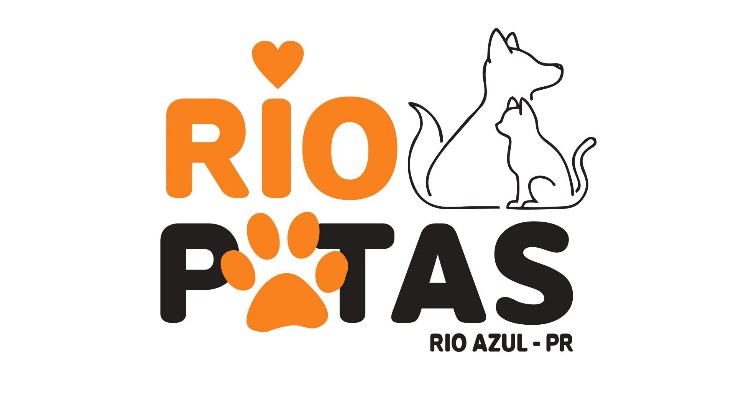 PROJETO PROTETOR  MIRIM 2022CRONOGRAMA   DATA: de 03 à 07/10/2022: apresentação do projeto aos professores e distribuição do material (cartilhas SEDEST), em todas as Escolas da Rede Municipal de Ensino, com exceção dos CMEIs.  DATA: de 31/10 a 04/11/2022: seleção dos trabalhos nas escolas (cada escola formará uma comissão para a escolha da melhor redação, sendo um trabalho de cada classe do 5º ano. Não serão aceitos trabalhos após 30/10/2022!  DATA: 11/11/2022: prazo final para entrega dos trabalhos selecionados. Os trabalhos serão entregues na secretaria da educação. Juntamente com as redações, deverá ser entregue lista com o tamanho das camisetas do estudante cuja redação for selecionada.DATA: 14/11 à 18/11/2022: escolha pelo comitê avaliador, do 1º, 2º e 3º lugar dentre todos os trabalhos selecionadosDATA: 30/11/2022 às 19:00 horas: premiação na Câmara Municipal de Rio Azul.REGULAMENTO DO PROJETO PROTETOR MIRIMIntrodução: O projeto Protetor Mirim é uma parceria entre a Secretaria Municipal do de Agricultura e Meio Ambiente da Secretaria Municipal de Educação, Protetores do Rio Patas e Banco SICREDI, com o objetivo de promover a sensibilização e a reflexão sobre “Guarda Responsável de Animais Domésticos”, inter-relacionando tópicos de zoonoses trabalhados, com a realidade de vida dos alunos participantes, além de estimular processos criativos dos alunos.Participantes: Alunos dos 5º anos do ensino fundamental de escolas da rede pública de ensino do Município de Rio Azul, Professores da Rede Municipal de Educação do Município de Rio Azul.Material de apoio (didático)Cartilha SEDEST (Secretaria de Desenvolvimento Sustentável e Turismo): material que promove os direitos dos Animais para crianças, de forma lúdica e didática. Indicada para crianças do ensino fundamental. Contêm passatempos, curiosidades, desenhos para pintar além de possuir conteúdo divertido, investigativo e questionador, abordando diversos temas sobre nossa relação com os animais (guarda responsável), estimulando respeito e proteção a estes. Esperamos assim, ajudar a potencializar a ação de educadores e contribuir para a formação integral das crianças, do processo de cognição a elaboração de valores sociais éticos, promovendo uma sociedade transformadora, baseada na cultura de paz. Equipe executora nas escolas:Professores do 5º ano da Rede Municipal de Ensino.Secretária Municipal de Educação Adriana, responsável por acompanhar o desenvolvimento do projeto na secretaria da educação.Trabalhos: O trabalho compreende em elaborar uma redação com o tema: “Abandonar o seu animal não é nada legal”. O tema fez parte de atividades desenvolvidas anteriormente em cada escola, quando da entrega da Cartilha SEDEST. A redação deverá ser manuscrita pelo estudante em folha (template) disponibilizada pela Secretaria de Educação. A lauda deve conter no mínimo 15 (quinze) linhas, deve ser escrita em caneta azul e feita em sala de aula, na presença do professor  No verso da redação deverá constar:a) nome e idade do aluno; b) Série; c) nome da professora; d) nome da escola e período (manhã ou tarde) Os trabalhos devem ser inéditos e, feitos em sala de aula, sob a supervisão do professor. A responsabilidade sobre a autoria do trabalho será da respectiva escola municipal. Critérios de Avaliação:A comissão avaliadora de cada Escola é soberana, não havendo, portanto possibilidade de contestação ou apelação dos resultados, sob quaisquer circunstâncias ou pretextos. Após a escolha dos trabalhos finalistas, estes deverão ser entregues à SMED (Secretaria Municipal de Educação).O comitê avaliador das redações finalistas será formado por:-  03 Protetores do Rio Patas;-  02 Representantes da Secretaria Municipal de Educação;- 02 Representantes da Secretaria Municipal de Agricultura e Meio Ambiente;- 01 Representante do Banco SICREDI.Premiação:             Os estudantes finalistas de cada escola serão transportados e estarão sob a responsabilidade da Secretaria Municipal de Educação. Estes deverão estar acompanhados de seus professores e/ou de seus pais. Todos receberão o certificado de “Protetor Mirim”, bem como uma camiseta com o Tema.	Os estudantes cujas redações foram classificadas em 1º, 2º e 3º lugar, além do Certificado de “Protetor Mirim”, e da camiseta, receberão a seguinte premiação:1º Lugar		01 Poupança no Banco Sicredi no valor de R$ 100,002º Lugar		01 Poupança no Banco Sicredi no valor de R$ 100,003º Lugar		01 Poupança no Banco Sicredi no valor de R$ 100,00CRITÉRIOS DE AVALIAÇÃOPONTUAÇÃOObservância ao temaCarácter eliminatórioOriginalidade e Criatividade45 pontosClareza nas idéias, a redação deve ter apresentação, desenvolvimento e desfecho45 pontosLinguagem e ortografia10 pontos